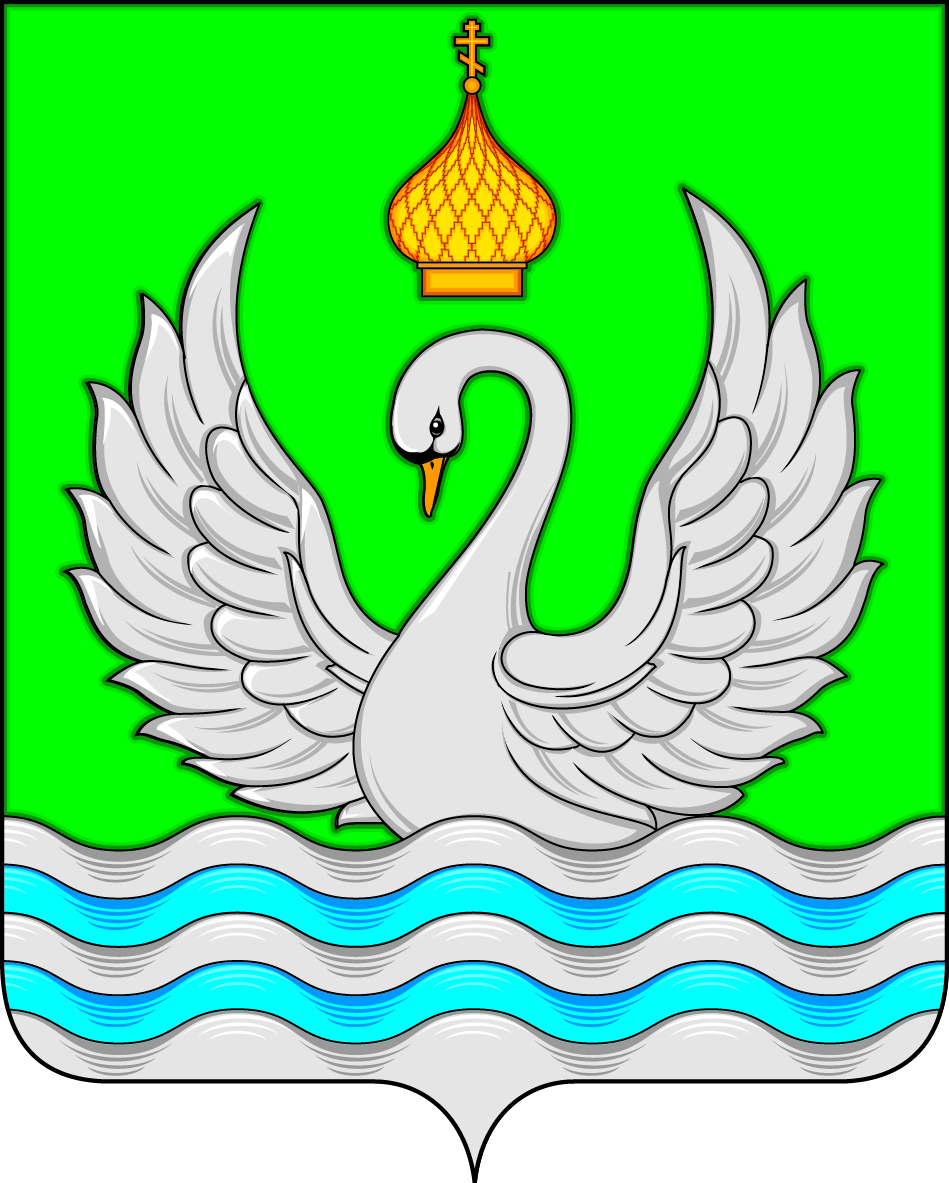 АДМИНИСТРАЦИЯСЕЛЬСКОГО ПОСЕЛЕНИЯ ЛОКОСОВОСургутского районаХанты-Мансийского автономного округа – ЮгрыПОСТАНОВЛЕНИЕ«26» декабря  2019 года      	                                                                                                 № 95-нпа    с. ЛокосовоОб утверждении муниципальной программы «Обеспечение   первичных   мер    пожарной безопасности на    территории     сельского поселения Локосово   на  2020- 2022 годы» 	В связи с приведением нормативно-правового акта в соответствие с действующим законодательством Российской Федерации: Утвердить муниципальную программу «Обеспечение   первичных   мер    пожарной безопасности на    территории     сельского поселения Локосово   на  2020- 2022 годы»» (далее Программа) согласно приложению.2. Настоящее постановление  обнародовать в средствах массовой информации и разместить на официальном сайте муниципального образования сельское поселение Локосово.3. Настоящее постановление вступает в силу после его официального обнародования.4. Контроль за исполнением настоящего постановления возложить на главу сельского поселения Локосово. Глава сельского поселения 					                 	И.В.РомановПриложение № 1 к у постановлению  администрации сельского поселения Локосовоот «26» декабря 2019 года № 95 -нпаМУНИЦИПАЛЬНАЯ ПРОГРАММА«Обеспечение первичных мер пожарной безопасности на территории сельского поселения Локосово на 2020-2022годы» Раздел1.Паспорт муниципальной программы «Обеспечение первичных мер пожарной безопасности на территории сельского поселения Локосово на 2020-2022годы»Раздел 2. Характеристика состояния и проблем пожарной безопасности на территории сельского поселения  Локосово (2020 -2022 годы)В населенном пункте сельского поселения имеется: - 9 пожарных резервуаров, заполненных водой, из них  требуют проведения дренажных работ 3 водоема (горловина водоема заполняется грунтовыми водами и в морозы замерзает); 	В весенне-летний период в населенном пункте сельского поселения Локосово гражданами допускается сжигание бытового мусора и сухой растительности на подворьях личных домовладений и придомовой территории, что является причинами пожаров в жилищном фонде и возникновения ландшафтных пожаров. Большинство личных домовладений не имеет первичных средств пожаротушения. Поэтому необходима постоянная пропагандистская и разъяснительная работа с населением в области выполнения мер пожарной безопасности.	Федеральные законы от 21.12.1994 № 69-ФЗ «О пожарной безопасности», от 22.07.2008 № 123 «Технический регламент пожарной безопасности» четко определяют и регламентируют полномочия органов местного самоуправления по обеспечению первичных мер пожарной безопасности в населенных пунктах, что требует выделения конкретных финансовых средств для их реализации. Действенным финансовым инструментом для выполнения указанных полномочий продолжает быть муниципальная программа «Обеспечение первичных мер пожарной безопасности на территории сельского поселения Локосово на 2020- 2022 годы».	Раздел 3. Основные цели и задачи муниципальной программыОсновные цели муниципальной программы «Обеспечение первичных мер пожарной безопасности на территории сельского поселения Локосово на "2020-2022 годы" – улучшение противопожарной защищенности населенных пунктов, муниципальных объектов культуры, жилищного фонда, предприятий, организаций и учреждений всех форм собственности, обеспечение первичных мер пожарной безопасности в границах населенного пункта сельское поселение Локосово.	Программный подход необходим для решения следующих задач:	- снижение уровня пожарной опасности, в том числе количества статистических пожаров в населенных пунктах;	- активизация пропаганды мер пожарной безопасности среди населения, популяризация пожарно-прикладного спорта;	- вовлечение в предупреждение пожаров предприятий, организаций и учреждений всех форм собственности, а также общественных организаций и населения;	- улучшение технического состояния источников наружного пожарного водоснабжения и систем пожаротушения;	- стимулирование участия населения в различных видах социально значимых работ, предусматривающих участие в выполнении мер пожарной безопасности;	- выявление и устранение причин и условий, способствующих росту числа пожаров и фактов гибели людей на них;	- выполнение пожарно-технических мероприятий по устранению нарушений правил пожарной безопасности, выявленных отделом надзорной деятельности  (ОНД).Раздел 4. Сроки и этапы реализации Программы	Муниципальная программа «Обеспечение первичных мер пожарной безопасности на территории сельского поселения Локосово на 2020-2022 годы»  разработана на 3 года и все внесенные в нее мероприятия будут осуществляться в течение указанного периода.Раздел 5.Обоснование ресурсного обеспечения ПрограммыФинансирование мероприятий муниципальной программы «Обеспечение первичных мер пожарной безопасности на территории сельского поселения Локосово на 2020-2022 годы»  осуществляется за счет средств бюджета сельского поселения Локосово и бюджета Сургутского района ,  также могут привлекаться средства внебюджетных источников.- Объем и источники финансирования программы общий объем финансирования – 362,0 рублей;- Объем финансирования из местного бюджета в тыс.руб.:Объёмы бюджетных ассигнований Программы составят 67,5 тыс. рублей,в том числе по годам:в 2020 году – 67,5 тыс. рублейв 2021 году – 0,00 тыс. рублей- в 2022 году – 0,00 тыс. рублей.- Объемы финансирования из бюджета Сургутского района  в тыс.руб.:- в 2020 году - 98,2 тыс.рублей- в 2021 году - 98,2 тыс.рублей- в 2022 году - 98,1 тыс.рублейРаздел 6. Механизм реализации и управления программойЗаказчиком Программы является администрация сельского поселения Локосово. Исполнителем Программы являются администрация сельского поселения Локосово, добровольная пожарная дружина общественного учреждения «Доброволец»,  Соисполнителями  - организации коммунального комплекса, отдельный пост (с. Локосово) пожарной части (пгт. Федоровский) ФКУ «Центроспас» - Югория  по Сургутскому району  и другие организации (по согласованию).Раздел 7.   Оценка ожидаемой эффективности ПрограммыВ результате реализации Программы планируются:- реализация мероприятий муниципальной программы «Обеспечение первичных мер пожарной безопасности на территории сельского поселения Локосово на 2020-2022 годы»,относительное сокращение числа пожаров и минимизацию материальных и физических  потерь   от них, создание эффективной пожарной профилактики и действенное обучение населения мерам пожарной безопасности на территории сельского поселения Локосово.				На территории сельского поселения Локосово в 2019 г.  было 3 пожара  в жилом фонде. Основными причинами, которых явилось не соблюдение мер пожарной безопасности.Оценка эффективности муниципальной программы администрации сельского поселения Локосово в соответствии с Порядком утвержденным постановлением администрации сельского поселения Локосово от 23.06.2014 г. № 43 «Об утверждении порядка принятия решений о разработке муниципальных программ, их формирования и реализации».Наименование программы и срок ее реализации:  «Обеспечение первичных мер пожарной безопасности на территории сельского поселения Локосово на 2020 - 2022 годы». Приложение № 2 к  постановлению  администрации сельского поселения Локосовоот «26» декабря  2019 года № 95 -нпаРаздел 9.Перечень  программных мероприятий муниципальной программы«Обеспечение первичных мер пожарной безопасности на территории сельского поселения Локосовона 2020-2022 годы»Наименование ПрограммыМуниципальная программа «Обеспечение первичных мер пожарной безопасности на территории сельского поселения  Локосово на 2020 - 2022 годы»Основание для разработки программыФедеральный закон от 21.12.1994  № 69 - ФЗ «О пожарной безопасности» 
Федеральный закон от 06.10.2003  № 131 - ФЗ «Об общих принципах организации местного самоуправления в РФ»Разработчик программыАдминистрация сельского поселения ЛокосовоЗаказчик программы и исполнителиАдминистрация сельского поселения Локосово Добровольная пожарная дружина ОУ «Доброволец»Цели и задачи программы усиление работы по предупреждению пожаров и гибели людей, активизация работы среди населения по предупреждению пожаров в жилом секторе, особенно среди лиц злоупотребляющих алкоголем и неблагополучных семей, состоящих на учете; укрепление законности в части привлечения к административной ответственности нарушителей противопожарных норм и правил, частного сектора, также садоводческих обществ.Срок и этапы  реализации программы реализацииМероприятия Программы будут осуществляться в период с 2020 по 2022 гг.Объем и источники финансированияпрограммы:общий объем финансирования – 362,0 рублей,Объем финансирования из местного бюджета в тыс.руб.    Объёмы бюджетных ассигнований Программы составят 67,5 тыс. рублей,в том числе по годам:в 2020 году – 67,5 тыс. рублейв 2021 году – 0,00 тыс. рублей- в 2022 году – 0,00 тыс. рублей.Объемы финансирования из бюджета Сургутского района  в тыс.руб.- в 2020 году - 98,2 тыс.рублей- в 2021 году - 98,2 тыс.рублей- в 2022 году - 98,1 тыс.рублейОжидаемые конечные результаты реализации программы поступательное снижение общего количества пожаров и гибели людей;  снижение административных правонарушений, связанных с пожарами, и установления виновных в их возникновении лиц;  ликвидация пожаров в короткие сроки безОжидаемые конечные результаты реализации программы наступления тяжких последствий;  снижение числа травмированных и пострадавших людей на пожарах в результате правильных действий при обнаружении пожаров и эвакуации;  повышение уровня пожарной безопасности и обеспечение оптимального реагирования на угрозы возникновения пожаров со стороны населения;  снижение размеров общего материального ущерба, нанесенного пожарами;  участие общественности в профилактических мероприятиях по предупреждению пожаров и гибели людей.Наименование целевого показателяЕдиница измеренияЗначение целевого показателя Значение целевого показателя Значение целевого показателя Значение целевого показателя Наименование целевого показателяЕдиница измеренияУтверждено целевой программойДостигнутоОтклонение% отклоненияОбеспечение пожарной безопасности территории сельского поселения Локосово10010010000№п/пМероприятия программыЕд.измер.СроквыполненияФинансирование затрат(тыс.руб.)Финансирование затрат(тыс.руб.)Финансирование затрат(тыс.руб.)Финансирование затрат(тыс.руб.)Источник финансированияОжидаемые результатыИсполнительпрограммы№п/пМероприятия программыЕд.измер.Сроквыполнениявсего202020212022Источник финансированияОжидаемые результатыИсполнительпрограммы12345678910111Обустройство, содержание и ремонт источников наружного пожарного водоснабжения, находящихся в муниципальной собственностишт.В течение 2020-202250,05000,000,0Бюджет сельского поселения Поддержание в готовности и обозначение местонахождения наружных источников пожарного водоснабженияАдминистрация  с.п. Локосово2Содержание в исправном состоянии средств обеспечения пожарной безопасности в общественных зданиях, находящихся в муниципальной собственностишт.В течение 2020-2022Без материальных затратБез материальных затратБез материальных затратБез материальных затратБюджет сельского поселенияОбеспечение постоянной готовности средств обеспечения пожарной безопасности в муниципальных зданиях и помещенияхАдминистрация  с.п. Локосово3Приобретение первичных средств пожарной безопасности, знаков пожарной безопасностишт.В течение 2020-20221,01,00,00,0Бюджет сельского поселенияОбеспечение  первичных мер пожарной безопасностиАдминистрация  с.п. Локосово4Проведение работ по очистки  минерализованной полосыед.В течение 2020 – 2022294,598,298,298,1Бюджет Сургутского районаПриведение минерализованной полосы в надлежащий вид поселения ЛокосовоАдминистрация  с.п. Локосово5При проведении сходов граждан информировать их о правилах противопожарной безопасностиВ течение- 2020-2022Без материальных затратБез материальных затратБез материальных затратБез материальных затратБюджет сельского поселенияСовершенствование противопожарной пропаганды, информационного обеспечения. Обучение населения в области пожарной безопасностиАдминистрация  с.п. Локосово6Обучение Главы сельского поселения, специалиста по делам ГО, ЧС, ПБ и МП в объёме пожарно-технического минимумачел.В течение 2020-2022.5,05,00,00,0Бюджет сельского поселенияОбучение в области пожарной безопасностиАдминистрация  с.п. Локосово7Изготовление обучающего и информационного  материала, памяток пожарной безопасностишт.В течение 2020-20221,51,50,00,0Бюджет сельского поселенияСовершенствование противопожарной пропаганды, информационного обеспеченияАдминистрация  с.п. Локосово8Проводить серии обучающих встреч с жителями сельского поселения  посезонно (подготовка к весенне-летнему и подготовка к  зимнему сезону)ед.В течение 2020-2022Без материальных затратБез материальных затратБез материальных затратБез материальных затратБюджет сельского поселенияСовершенствование противопожарной пропаганды, информационного обеспеченияАдминистрация  с.п. Локосово9Обучение в учебном центре работников ДПОчел.В течение 2020-2022Без материальных затратБез материальных затратБез материальных затратБез материальных затратБюджет сельского поселенияСовершенствование навыков  ДПОАдминистрация  с.п.  Локосово10Страхование жизни работников ДПОчел.В течение 2020-2022Без материальных затратБез материальных затратБез материальных затратБез материальных затратБюджет сельского поселенияСтрахование жизни работников ДПО в случае полученной травмы при тушении пожарАдминистрация  с.п. Локосово11Профилактический медицинский осмотр работников ДПОчел.В течение 2020-2022Без материальных затратБез материальных затратБез материальных затратБез материальных затратБюджет сельского поселенияДопуск  работников  ДПО к тушению пожаров Администрация  с.п. Локосово12Рейды и инструктаж населения:                                                     Участие работников ДПО в проведении профилактических мероприятий в муниципальном образованииед.В течение 2020 г. – 2022 г.Без материальных затратБез материальных затратБез материальных затратБез материальных затратБюджет сельского поселенияСовершенствование противопожарной пропагандыАдминистрация  с.п. Локосово13Месячники пожарной безопасности в жилом фонде:                                                     Участие работников ДПО в проведении профилактических мероприятий в муниципальном образованииед.В течение 2020-2022Без материальных затратБез материальных затратБез материальных затратБез материальных затратБюджет сельского поселенияСовершенствование противопожарной пропагандыАдминистрация  с.п. Локосово14Оплата труда и взносы на оплату трудачел.В течение 2020-202210,010,00,00,0Бюджет сельского поселенияСтимулирование работников ДПОАдминистрация  с.п. Локосово